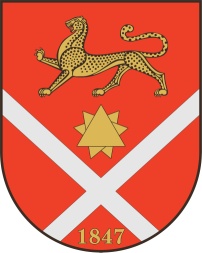 Республика Северная Осетия – АланияроектПравобережный районБесланское городское поселениеСобрание Представителей Бесланского городского поселенияРешение № 5от 13 августа 2021 г.                                    	                                   г. Беслан	В соответствии с подпунктом 3 пункта 2 статьи 39.25 Земельного кодекса Российской Федерации, Федеральным законом от 6 октября 2003 года № 131-ФЗ «Об общих принципах организации местного самоуправления в Российской Федерации», Собрание представителей Бесланского городского поселения: РЕШАЕТ: Утвердить Порядок определения размера платы по соглашению об установлении сервитута в отношении земельных участков, находящихся в собственности Бесланского городского поселения (прилагается). Опубликовать настоящее решение в газете «Вестник Беслана» и разместить на сайте www.beslan.ru.Глава муниципального образованияБесланского городского поселения                                               В.Б. ТатаровПриложение к решению Собрания представителей Бесланского городского поселения 13 августа 2021 г. № 5Порядок определения размера платы по соглашению об установлении сервитута в отношении земельных участков, находящихся в собственности Бесланского городского поселения1. Настоящий Порядок устанавливает правила определения размера платы по соглашению об установлении сервитута в отношении земельных участков, находящихся в собственности муниципального образования Бесланское городское поселение Правобережного района РСО-Алания (далее - земельные участки).2. Размер платы за установление сервитута в отношении земельного участка, не предоставленного на каком-либо праве, определяется на основании кадастровой стоимости земельного участка и рассчитывается как 0,01 процента кадастровой стоимости земельного участка за каждый год срока действия сервитута. При этом плата за сервитут, установленный на три года и более, не может быть менее чем 0,1 процента кадастровой стоимости земельного участка, обремененного сервитутом, за весь срок сервитута.3. Размер платы по соглашению об установлении сервитута в отношении земельных участков за неполный календарный год исчисляется исходя из размера платы за сервитут в отношении земельных участков за использование земельного участка в год пропорционально количеству дней пользования земельным участком в таком календарном году.4. Размер платы за установление сервитута в отношении земельного участка, предоставленного в аренду, определяется в размере, равном размеру арендной платы за земельный участок.5. Размер платы за установление сервитута в отношении земельного участка, предоставленного в постоянное (бессрочное) пользование, пожизненное наследуемое владение, определяется в размере, равном размеру земельного налога за земельный участок.6. В случае если сервитут предполагает использование части земельного участка, плата за установление сервитута определяется пропорционально площади указанной части земельного участка в соответствии с настоящим Порядком.7. Смена правообладателя земельного участка не является основанием для пересмотра размера платы, определенного в соответствии с настоящим Порядком.«Об утверждении Порядка определения размера платы по соглашению об установлении сервитута в отношении земельных участков, находящихся в собственности Бесланского городского поселения»  